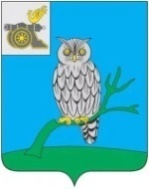 АДМИНИСТРАЦИЯ МУНИЦИПАЛЬНОГО ОБРАЗОВАНИЯ «СЫЧЕВСКИЙ РАЙОН»  СМОЛЕНСКОЙ ОБЛАСТИ Р А С П О Р Я Ж Е Н И Еот  27 декабря  2023 года № 610-рО принятии решения об изменении существенных условий по муниципальному контракту                           № 0863300001022000001 на выполнение работ по строительству объекта: "Физкультурно-оздоровительный комплекс                         в г. Сычевка  Смоленской области"  от 29 марта 2022 г.В соответствии с законом от 08.03.2022 г. №46-ФЗ ч. 65.1 ст. 112  закона №44-ФЗ "О контрактной системе в сфере закупок товаров, работ и услуг                для обеспечения государственных и муниципальных нужд", на основании протокола заседания комиссии по рассмотрению обращений по изменению существенных условий муниципального контракта № 0863300001022000001              от 29 марта 2022 г., 1. Принять решение об изменении существенных условий                                муниципального контракта № 0863300001022000001 на выполнение работ                по строительству объекта: "Физкультурно-оздоровительный комплекс                     в г. Сычевка Смоленской области" от 29 марта 2022 г., заключенного между отделом по культуре Администрации муниципального образования «Сычевский район» Смоленской области и ООО «СпецСтройМонтаж».2. Установить цену контракта 173252815 рублей 61 копейка.4. Разместить настоящее распоряжение на официальном сайте Администрации муниципального образования "Сычевский район" Смоленской области.5. Контроль за исполнением настоящего распоряжения возложить                     на заместителя Главы муниципального образования "Сычевский район" Смоленской области С.Н. Митенкову.6. Настоящее распоряжение вступает в силу со дня его подписания.Глава муниципального образования«Сычевский район» Смоленской области                                        Т.П. Васильева